ПЛАН роботи МО класних керівників на 2017-2018 навчальний рік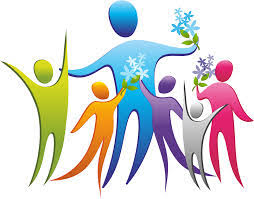 Тематика засідань методичного об’єднання класних керівниківІ засідання                                                                                                                          дата:
Робота між засіданнямиІІ засіданнядата:                                                                                        Робота між засіданнямиІІІ засідання                                                                                                                             дата:                   Робота між засіданнями  ІV засідання                                                                                                                                                                       дата:                                                                        Робота між засіданнямиV засідання                                                                                                                          дата:      Робота між засіданнями№ з/пЗмістВідповідальніВідмітка про виконання 1.Аналіз виховної роботи за 2016 -2017 навчальний рік. Здобутки та недоліки.Голова МО 2.Визначення основних напрямків методичної роботи на 2017 -2018начальний рік. Обговорення та реалізація методичної проблеми МО класних керівниківЗатвердження плану роботи методичного об’єднання та планів виховної роботи класних керівників на 2017 – 2018 навчальний рік.Голова МО 3.Про планування роботи у напрямку національно-патріотичного вихованняПедагог-організатор 4.Про організацію роботи з дітьми пільгових категорійГолова МО, класні керівники 5.Про організацію роботи медико-педагогічного контролю уроків фізичної культури класними керівникамиЗаступник директора з НВР 6.Про організацію та проведення інструктажів з БЖ учнів.Заступник директора з НВР 7.Про організацію роботи з батьками протягом навчального рокуГолова МО 8.Про стан організації роботи з профілактики дитячого травматизму, охорони життя і здоров’я дітейГолова МО 9.Особливості виховної діяльності КТС на 2017 -2018 начальний рік. Тижні знань БЖЗаступник директора з НВР 10.Рекомендації щодо проведення першого уроку.Голова МО№ з/пЗмістВідповідальніВідмітка про виконання 1.Підготовка та проведення першого уроку.Класні керівники2.Організація та проведення заходів за планом КТС.Педагог - організатор 3.Контроль за станом відвідування учнів школи.Класні керівники, соціальний педагог 4.Профілактична робота з учнями схильними до правопорушень.Соціальний педагог,класні керівники 5.Впровадження Google Apps у роботу класного керівника (ClassRoom)Класні керівники№ з/пЗмістВідповідальніВідмітка про виконання 1.Про стан відвідування учнів школиСоціальний педагог, класні керівники 2.Особистісно-діяльнісний  підхід як умова розвитку та саморозвитку учнів у процесі навчання та виховання в НВОГолова МО3.Профілактика травматизму. Попередження нещасних випадків з учнями в школі та в побуті.Спеціаліст з ОП4. Психологічна робота з учнями. Результати проведеного анкетування з учнями 5 класу.Психолог 5.Про стан роботи із запобігання торгівлі людьми, профілактики та протидії поширенню наркоманії, злочинності, тютюнопаління.Соціальний педагог 6.Реалізація особистісно-орієнтованого підходу у виховній діяльності класного керівникаЗаступник директора з НВР 7.Аналіз проведення тижня знань безпеки життєдіяльностіПедагог-організатор, класні керівники№ з/пЗмістВідповідальніВідмітка про виконання 1.Організація та проведення заходів за планом КТС.Педагог - організатор 2.Контроль за станом відвідування учнів школи.Класні керівники, соціальний педагог 3.Діагностика творчих здібностей учнів.Психолог, класні керівники 4.Опрацювати інструктивно-методичні матеріали з виховної роботи.Голова МО№ з/пЗмістВідмітка про виконання 1.Аналіз роботи МО класних керівників за І семестр 2017-2018 навчального року.Голова МО 2.Планування роботи класних керівників на ІІ семестр 2017-2018 навчального року. Надання методичних рекомендацій щодо проведення заходів за планом роботи школи.Заступник директора з виховної роботи 3.Попередження дитячого травматизму.Голова МО 4.Про стан робот из профілактики правопорушень серед учнів закладуПедагог-організатор 5.Підсумки проведеної  роботи з національно-патріотичного виховання у І семестріГолова МО 6.Розв'язання проблем адаптації учнів у 5-му класі до навчання в середній школі.Психолог 7.Забезпечення ефективності процесу гуманістичного виховання в нинішній соціокультурній ситуації, створення сприятливих педагогічних умов для виховання особистості на базі духовних, гуманістичних цінностей та реалізації її потенціалу.Заступник директора з НВР№ з/пЗмістВідповідальніВідмітка про виконання 1.Організація та проведення заходів за планом КТС.Педагог - організатор 2.Контроль за станом відвідування учнів школи.Класні керівники, соціальний педагог 3.Консультації для класних керівників з питань індивідуального розвитку учнів.Психолог 4.Робота з членами МО над реалізацією виховних проблем.Голова МО№ з/пЗмістВідповідальніВідмітка про виконання 1.Підвищення розвивальної ефективності виховання особистості дитини шляхом відкриття, усвідомлення й привласнення загальнолюдських та національних моральних норм як цінності особистого життя, які утворюють внутрішній стрижень особистості - ціннісну морально-етичну орієнтацію, яка слугує основою розвитку та самореалізації в умовах соціокультурної діяльності.Заступник директора з НВР 2.Попередження дитячого травматизмуГолова МО 3.Аналіз відкритих виховних заходівУсі члени МО 4.Формування активно життєвої позиції учнів в умовах особистісно орієнтованого виховання.Заступник директора з НВР 5.Про стан роботи з батькамиГолова МО 6.Про стан відвідування учнями навчальних занятьГолова МО№ з/пЗмістВідповідальніВідмітка про виконання 1.Методично – консультативна робота з класними керівникамиЗаступник директора з виховної роботи 2.Робота з членами МО над реалізацією виховних проблем.Голова МО 3.Контроль за станом відвідування учнів школи.Заступник директора з виховної роботи 4.Консультації для класних керівників з питань індивідуального розвитку учнів.Психолог№ з/пЗмістВідповідальніВідмітка про виконання 1.Виконання плану роботи методичного об’єднання за 2017 – 2018 навчальний рік. Підведення підсумків роботи класних керівників. Перспективи планування роботи на 2018 -2019 навчальний рік.Голова МО 2.Профілактика травматизму. Попередження нещасних випадків з учнями в школі та в побуті перед літніми канікулами.Спеціаліст з ОП 3.Аналіз проведення тижнів БЖПедагог-організатор 4.Аналіз відвідування учнями школиСоціальний педагог, класні керівники 5.Діагностичне анкетування.Голова МО№ з/пЗмістВідповідальніВідмітка про виконання 1.Методично – консультативна робота з класними керівникамиЗаступник директора з виховної роботи 2.Робота з членами МО над реалізацією виховних проблем.Голова МО 3.Контроль за станом відвідування учнів школи.Заступник директора з виховної роботи 4.Консультації для класних керівників з питань індивідуального розвитку учнів.Психолог